Western Regional Partnership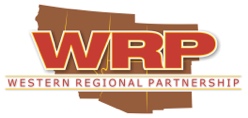 November 2021 UpdatesWRP sends out monthly updates on agency efforts relevant to the WRP Mission.  This includes publicly available information from WRP Partners and agency news releases, etc. to assist to create greater awareness of current WRP Partner actions.  If you have any updates you would like to share, please email that information to amyduffy@westernregionalpartnership.org.   In this edition of WRP Monthly updates:WRP UpdatesDeep-dive calls, in support of current WRP Priority on Building Resilience, are being held with subject matter experts on resilient energy infrastructure, resiliency of airspace, disaster mitigation and water security. Other webinar and Committee calls are in process of being confirmed; details forthcoming. Upcoming WRP Activities (please contact amyduffy@westernregionalpartnership.org for more information):December 6: WRP Water Security Deep-Dive callDecember 7: WRP Resilient Energy Infrastructure Deep-Dive CallJanuary 5, 2022: WRP Disaster Mitigation Deep-Dive CallJanuary 11, 2022: WRP Resiliency of Airspace call (full team)January 13, 2022: WRP Resiliency of Airspace call to more fully scope Gap 1: Ensuring the military has sufficient airspace to meet DoD readiness requirements January 20, 2022: WRP SC Call with Committee Co-Chairs and GIS LiaisonsJanuary 28, 2022: WRP Tribal Engagement Temporary Working Group CallPast WRP Webinars:October 26: WRP’s October 26th webinar on Groundwater-Surface Water Interface:  https://bah16f18.adobeconnect.com/peajshddahqt/September 16: WRP Energy Committee Webinar on Black Sky/Black Start: https://bah16f18.adobeconnect.com/pu42y2go4il3/ February 4th Water Resource Management Strategies Webinar: https://bah16f18.adobeconnect.com/paaydnqwd88p/ December 14: Water Security Policy Planning and Implementation Webinar: https://bah16f18.adobeconnect.com/p40giu27h4yq/  December 8: Western Regional Partnership (WRP) webinar featuring Tribal Resilient Energy InfrastructureOct 15: Fort Huachuca Sentinel Landscape/Partnership Water Efforts Webinar: https://bah16f18.adobeconnect.com/pghxl2u51kw2/ Oct 22: Collaborative Tools for Resolving Water Disputes Webinar: https://bah16f18.adobeconnect.com/p2xo9dnevhuc/June 11: Resiliency of Airspace Webinar: https://bah16f18.adobeconnect.com/pu2gu1ldj21e/June 12: WRP’s June 12th webinar on Disaster Mitigation: https://bah16f18.adobeconnect.com/pq9huy66zgwm/ EnergyFederal Updates DOECarol Denning, director of DOE’s Western Combined Heat and Power (CHP) Technical Assistance Partnership, recently shared her thoughts on microgrids and the role played by CHP in a new article: “Microgrids Promise Stable, Renewable Power.”Read Secretary of Energy Jennifer M. Granholm’s statement on the passage of the Bipartisan Infrastructure Deal.  Read DOE’s factsheet on the Bipartisan Infrastructure Deal.U.S. Department of Energy announces $45 million in carbon storage technologies for building materialsProject to seek hidden geothermal systems in Imperial Valley, CaliforniaGeoFlight Takes to the Air to Help Identify Geothermal and Mineral Resources at the Salton SeaDOE’s National Renewable Energy Laboratory has opened a Request for Proposal to support research into the behavior of bats at wind turbines and responses by bats to deterrent stimuli. Awardees will receive $450k to $700k each to fund the research.  Applications are due January 14, 2022.Researchers from NREL and General Electric have developed and demonstrated the world’s first Type III utility-scale wind turbine generator, also known as a double-fed induction generator. The turbine can operate in grid-forming mode, meaning it can jump-start the grid during a blackout or operate without the power grid. The Energy Information Administration projects that the Strategic Petroleum Reserve could be reduced by nearly half by October 2031 and reach its lowest level of total storage since March 1983.U.S. coal consumption in the power sector will rise 18% this year in response to higher natural gas prices, the Energy Information Administration projects in its latest Short-Term Energy Outlook.DOI: Report on the Federal Oil and Gas Leasing ProgramDOI-BLMSolar Projects Did you know...the BLM has been approving solar projects since 2010? Climate concerns, technological advances, and decreasing costs of equipment are drivers of interest for solar energy development on public lands.BLM announces next steps, new analyses for upcoming oil and gas lease salesState UpdatesCAGrant Development Workshop. Join Empower Innovation Network members on Wednesday, December 8, at 9 AM for a free, interactive Grant Development Workshop (https://hopin.com/events/grant-development-workshop) to learn how to develop and secure government energy and sustainable development grants.Pre-Application Workshop Presentation and Event Recording. GFO-21-303 - Vehicle-to-Building Technologies for Resilient Backup Power. For more information:
https://www.energy.ca.gov/solicitations/2021-10/gfo-21-303-vehicle-building-technologies-resilient-backup-powerUT: Energy and Innovation Plan Public Meetings. Topic: The Utah Office of Energy Development has been tasked with “Updat[ing] the statewide energy plan to ensure Utah’s energy future is secure, innovative, and reliable (One Utah Roadmap Version 2).” Tribal UpdatesDecember 6: Tribal Community-Scale Solar: Solutions for Climate & Community Resilience. RSVP/register nowDecember 8: Utility-Scale Solar Development on Tribal Lands. Register nowDavid Conrad, Deputy Director, Office of Indian Energy Policy and Programs: see website.Navajo Nation Opposes Withdrawal for Development at Chaco Canyon, Tribal Consultation IgnoredBiden moving to ban drilling around Chaco CanyonRegionalSouthwest Gas celebrates new RNG facilityNatural ResourcesFederal UpdatesNovember WestFAST Newsletter: New Groundwater Time Series Service Available, OpenET: A Transformative Tool for Tracking Water in the U.S. West, Highlights from the Bipartisan Infrastructure Investment and Jobs Act: FACT SHEET: EPA & The Bipartisan Infrastructure Law, Interior Department Celebrates Passage of the Bipartisan Infrastructure Deal, Statement from Agriculture Secretary Tom Vilsack on the Passage of the Infrastructure Investment and Jobs Act, and more. Read it hereBipartisan Infrastructure Law Will Support Restoration Efforts, Cleaning Up Legacy Pollution and Protecting Public HealthInterior and Agriculture Departments Take Action to Strengthen Tribal Co-Stewardship of Public Lands and WatersEPA and U.S. Department of the Army announced a proposed rule to re-establish the pre-2015 definition of “waters of the United States” (WOTUS) which had been in place for decades, updated to reflect consideration of Supreme Court decisions. For more information see www.epa.gov/wotus.Secretaries Haaland and Buttigieg Announce Partnership to Increase Access, Enhance Visitor Experience at National ParksFederal Interagency Working Group Reconvened to Improve Protections for Endangered Species and Enhance Transparency.  EPA, the White House Council on Environmental Quality (CEQ), Department of Agriculture, Department of Commerce, and Department of the Interior are reaffirming their commitment to working together and with stakeholders to protect endangered species, provide effective pest control tools, and regulate pesticide use in a fair, transparent, and predictable manner.DOI-BLMBLM begins evaluation of plans for sage-grouse conservationBLM Bureau-Wide National Landscape Conservation System. To support studies aimed at increasing our understanding of the resources present on BLM lands and the effectiveness of BLM’s resource management decisions. Due: January 14, 2022.  Learn moreFresno, State and Federal agencies partner to recover endangered lizardDOI-USFWS: Fish & Wildlife News -  November 23, 2021DOI-Bureau of Reclamation: Pecos River under different climate change scenariosDOI-USGS: The U.S. Geological Survey (USGS) is seeking written public comments regarding its 2021 draft list of critical minerals. The present draft list includes 50 mineral commodities proposed for inclusion by scientists at USGS to the “critical minerals” classification. Comments must be submitted before December 9, 2021. Learn more.EPAThe tools and lessons of the EPA’s continuous improvement effort will be shared next week. The information will be part of the Continuous Improvement Virtual Summit that runs Dec. 7–9. There will be a pre-summit event for State and Tribal representatives on Dec. 6.EPA Advances Science to Protect the Public from PFOA and PFOS in Drinking WaterWater Quality Benefits. For research that will address how measurable attributes of water quality improvements can be valued, either directly or through indicators. Due: January 26, 2022. Learn moreEPA will hold a virtual public hearing on the Agency’s proposed comprehensive new protections to sharply reduce pollution from the oil and natural gas industry – including, for the first time, methane reductions from existing sources nationwide. Instructions for submitting written comment are available at https://www.epa.gov/system/files/documents/2021-11/epas-2021-oil-and-gas-proposal.-how-to-comment.pdfUSDA-NRCSSummarizing 10 Years of WLFW Science. Learn about a decade of WLFW-supported science in this webinar replayUSDA Invests $21 Million in Effort to Help Producers Build Drought ResilienceUSDA-USFSPartners for Fish and Wildlife Programs Continues to ExcelClimate change vulnerability and adaptation for infrastructure and recreation in the Sierra NevadaNOAA Proposed Cooperative Institute for Earth System Research and Data Science. For the establishment of a Cooperative Institute to assist NOAA in fulfilling NOAA’s Next Generation Strategic Plan vision of “Healthy ecosystems, communities, and economies that are resilient in the face of change.” Due: January 24, 2022. Learn moreThe US National Oceanic and Atmospheric Administration has updated the 30-year averages, referred to as the “US Climate Normals,” used by the US Bureau of Reclamation for its forecasts. Previously, the 30-year averages spanned 1981 to 2010. Read the Denver Channel News ArticleState Updates AZOn November 24, the Arizona Department of Water Resources (ADWR) issued a public notice of Proposed Expedited Rulemaking for amendments to the state’s Assured and Adequate Water Supply Rules. The amendments were proposed as part of ADWR’s Five-Year Rule Review earlier in 2021, and are intended to make the rules consistent with pre-existing and new state statutes. The agency is accepting written comments on the proposed rules until 5:00 PM on December 23 and holding an oral proceeding earlier that day at 10:00 AM, at which time oral comments can be made. Notice of Proposed Expedited RulemakingSouthern Arizona Ranches Find New Life as Conservation AreasArizona steps up conservation ahead of Colorado River cutsThe Arizona Department of Forestry and Fire Management (DFFM) - Western Bark Beetle Initiative Grant Program is accepting applications. With funding provided by the USDA Forest Service, DFFM is soliciting proposals from $10,000 to $85,000 to treat a minimum of 10 acres where ponderosa pine is the main host tree. This program requires 10% match from a non-federal source. Projects that can be completed within a year are preferred. Applications are due December 31, 2021.	Apply online at: https://gn.ecivis.com/GO/gn_redir/T/w7vr9glzix00 Arizona Land and Water Trust is pleased to announce completion of phase four of a long-term land protection project on Rain Valley Ranch, east of Sonoita. This effort adds 1,860 acres to the existing 1,940 acres previously protected by the Trust in partnership with the landowners, U.S. Army Fort Huachuca and U.S. Department of Defense. https://sentinellandscapes.orgLast week, ADEQ published the initial Protected Surface Water List (PSWL). As we continue the informal and formal rulemaking processes to implement the Surface Water Protection Program, we appreciate your participation and input. To help keep you informed, we are producing a series of white papers, the first of which addresses the PSWL. The PSWL white paper discusses the initial list of waters and ADEQ's criteria for evaluating a water for inclusion on or removal from the list. We welcome your comments on the proposed evaluation process of nominated waters. To comment, please click here to review the white paper and then submit the online survey at: surveymonkey.com/r/ADEQPSWL Please comment by Dec. 5, 2021.New Arizona Chamber Foundation paper provides groundwater policy primerCAWhere Is The Water Going?Water Year 2021: An Extreme YearDrought-stricken California suffers the driest year in nearly a centuryEnvironmental group and Tejon Ranch agree on plan to build 19,300 zero-emission homesThe State Water Resources Control Board is looking for ideas to address water supply shortages in the Delta watershed. The State Water Board will accept input during a workshop on Wednesday, Dec. 15. No formal State action will be taken during the workshop. The draft Kaweah Groundwater Subbasin Regional Conservation Investment Strategy (RCIS) has been released for public comment. An RCIS identifies regional conservation priorities to improve habitats of California’s species that may be vulnerable or declining. The comment period runs through Monday, Jan. 10. Approximately $25 million in grants has been approved by the Wildlife Conservation Board. The funding will be spread among 31 California projects benefitting fish and wildlife, or providing public access to natural resources. Details are available in this news release. The latest round of groundwater sustainability plan (GSP) assessments has been released by DWR. In this round, four GSPs were approved; four others will need to address deficiencies before receiving approval. The GSPs are developed by local agencies to meet requirements of the Sustainable Groundwater Management Act.DWR Awards Another $25 Million in Drought Relief for Small CommunitiesCDFW’s Cannabis Grant Program Awards Nearly $1 Million For Watershed Remediation ProjectsDWR has released California’s Groundwater (CalGW) Update 2020, the State’s most up-to-date compendium of statewide data and information on groundwater resources and its management. CalGW Update 2020 (also known as DWR Bulletin 118) consists of a highlights document (English and Spanish), a detailed statewide report, hydrologic region summaries. and appendices. Details are available in this DWR news release. In conjunction with CalGW Update 2020, DWR has released California’s Groundwater Live. This user-friendly interactive website allows users to explore, analyze, and visualize the latest groundwater data and information for California.CO: Kwon, Karen, and Jennifer Gimbel. “Quenching Thirst in the Colorado River Basin.” Colorado State University. Colorado Water Center, July 2021. https://watercenter.colostate.edu/wp-content/uploads/sites/33/2021/11/FY21-CoWC-Annual-Report-11022021.pdfAnnual-Report-11022021.pdf.UT: Utah’s Water Dilemma - Circle of BlueTribal UpdatesWRRC Director Speaks on Tribal Water Dialogues. On November 16, as part of ongoing efforts by the University of California, Riverside, School of Public Policy to give policymakers, practitioners, and researchers an opportunity to discuss current pressing policy challenges, WRRC Director Sharon B. Megdal was invited to present, Tribal Water Dialogues in Arizona and the Colorado River Basin: Read MoreJanuary 25-28, 2022, 22nd Annual National Tribal Preservation Conference -- virtual event
Check out the conference page for info on registration, presenting, sponsorships, and more!Joint Secretarial Order on Fulfilling the Trust Responsibility to Indian Tribes in the Stewardship of Federal Lands and WatersSecretary Haaland Announces Steps to Establish Protections for Culturally Significant Chaco Canyon LandscapeInterior and Agriculture Departments Take Action to Strengthen Tribal Co-Stewardship of Public Lands and WatersSecretary Haaland Announces Interagency Effort to Protect and Increase Access to Indigenous Sacred SitesRecording & Info from Tribal Historic Preservation Grants-travaganza Webinar.  Thank you to our guests from the National Park Service, Institute of Museums and Library Services, and the National Trust for Historic Preservation who on Oct.27 joined us for a webinar to share information on funding opportunities, both open and upcoming. Watch the recording and view the PowerPoint presentations on our websiteRegional UpdatesThe Sustainable Agricultural Lands Conservation (SALC) Program is managed by the California Strategic Growth Council to mitigate climate change by protecting productive farmland and reducing urban sprawl. Learn about the SALC programProject Update: Stephens' Kangaroo Rat. CBI, in close partnership with Riverside County Habitat Conservation Agency, Bureau of Land Management, U.S. Fish and Wildlife Service, and other agencies, will support the implementation of a range-wide monitoring and management plan for the Endangered Stephens’ kangaroo rat (aka SKR or Dipodomys stephensi) in southern California. Learn more about Stephens' Kangaroo RatCreating Miracles in the Desert: Restoring Dixie Creek. This video, from Partners in the Sage, shares the story of Dixie Creek in Nevada, where grazing management and low-tech mesic restoration improved the creek and allowed beavers to move in. Can Beavers Reduce Impacts from Fire? New PBS documentary correlates with WLFW’s work on riparian restorationCenter for Large Landscape Conservation 2021 Annual ReportA new report from Western Water looks at the rising interest in restoring some of California’s floodplains. Creating Safe Passage for Desert TortoisesWaterNow is currently accepting applications for the next round of Project Accelerator.Despite the historic monsoon season, the positive effects were short-lived and drought continues on the vast majority of the Western Slope. Colorado River District announced that Water Year 2021 was officially the second driest year on record for the Colorado River Basin, just behind water year 2002 at 31% of average. Read the article.2023 NFHP – Western Native Trout Initiative Request for Proposals2023 Desert Fish Habitat Partnership Request for ProposalsWater News Weekly – Circle of Blue – November 11, 2021The Internet of Water (IoW) has created a guidance document that provides a detailed roadmap for public water agencies implementing pilot projects to modernize how they manage and share water data. The document is based on IoW research into the adoption of new technologies, collaborative IoW pilot projects with partners in several states, and existing best practices in the field of digital transformation.  2023 NFHP – Western Native Trout Initiative Request for ProposalsSnowpack, the Colorado River and remaking the BLM-  Mountain West News #253WGAThe new episode of WGA’s Out West podcast, Moss Balls and Emergency Invasive Species Responses, explores the collaborative efforts of western states and the U.S. Fish and Wildlife Service to address the recent discovery that Marimo moss balls, which are often used in aquariums and sold in pet stores nationwide, harbored invasive zebra mussels.In outreach to the National Oceanic and Atmospheric Administration and the National Marine Fisheries Service, Western Governors reiterated the need for states to be closely consulted during the development of conservation proposals, including the Biden Administration's “30 by 30” plan. “Adopting an overly stringent definition of “conserved” that does not accommodate necessary management activities,” the Governors wrote, “would have detrimental effects on ecosystem health and function.” Read, download the letters.  WRRCNew Study Maps US-Mexico Transboundary Aquifers HCN Article  Journal ArticleInfrastructure Deal is Big News for WRRC and Water SectorThe American Water Resources Association Annual Water Resources Conference was held virtually this week, November 8-10, 2021. WRRC Programs. AWRA 2021 Conference ProgramWRRC Weekly Wave – November 19th EditionWRRC Weekly Wave – November 12, 2021WRRC Weekly Wave – November 5, 2021Military Readiness, Homeland Security, Disaster Preparedness and AviationMilitary ReadinessDoD Pentagon’s innovation steering group mapping existing effortsDoD Concludes 2021 Global Posture ReviewUS Needs Indo-Pacific Force 'Enhancements,' Global Posture Review Finds The Pentagon's New UFO Office Has a Specific Job DoD Announces the Establishment of the Airborne Object Identification and Management Synchronization Group (AOIMSG)On 21 OCT 21, the Defense Department released an unclassified version of the Defense Climate Risk Analysis (DCRA). With a focus on how climate change may contribute to demand for DOD missions, the DCRA complements the recently released Climate Adaptation Plan, which is focused on ensuring that DOD can operate under changing climate conditions.DOD Sending Private Sector a Signal about Its Electric Vehicle Commitment, Hicks SaysCramer: DOD’s Days of Going It Alone are Gone; Partnerships Remain Key to ResilienceDoD Strategic Environmental Research and Development Program (SERDP) is seeking to fund environmental research and development in the Resource Conservation and Resiliency program area. Proposals responding to the Fiscal Year (FY) 2023 SON will be selected through a competitive process. All pre-proposals are due to SERDP January 6, 2022 by 2:00 p.m. ET. Detailed instructions: https://www.serdp-estcp.org/Funding-Opportunities/SERDP-Solicitations USAF Air Force is 120 airplanes smaller since 2020, but fighters and bombers stay about levelAverage age of USAF aircraft drops slightly, but eight fleets now exceed 50 years oldThe Air Force wants to kill a drone that ground commanders say they can’t live withoutAir Force to Build New Center to Study and Enhance Directed Energy CapabilitiesAir Force-Backed Startup Reveals Hypersonic Aircraft PrototypeUS Air Force tests cross-country data sharing across three Flag exercisesThe US Air Force is trimming its fighter force. Here are the 4 jets it wants to fight future wars.ArmyUS Army likely to field DoD’s first hypersonic weapons in next ‘year or two’What Worked, What Didn't at Army's Second Connect-Everything Experiment US Army’s hypersonic supervisor talks tech portfolio Project Convergence 2021 is happening now in New Mexico and Arizona, and Defense One Radio has a great overview of the Army's part of the Joint All-Domain Command and Control effort.NavyNavy looks to get back on schedule for fielding hypersonic missiles on submarines Navy conducts live test of resupply drones for ashore, at-sea missionsDel Toro Wants 3 to 5% Growth in Navy BudgetUSMC Smarter not harder: How the Marine Corps wants to improve performanceMarines Will Use Data to Create More Jobs, Require Fewer MovesCyber Marines could be empowered to act boldly under commandant’s future force visionMarines reactivate aviation support squadron after 27-year hiatusThe Marine Corps’ 246th birthday message is here Space ForceSpace Force Has a Plan for Training Its Troops. Now It Must Figure Out What They Need to Learn Homeland Security/Disaster PreparednessDHS Reveals Next Research Interests Homeland Security wants more troops at the US-Mexico border to help operate blimps, congressman saysVirtual Resiliency Summit on January 20 from 1-3 p.m. The theme is Transformational Recovery, and the event will include a keynote and multiple break-out sessions where smaller groups can discuss resiliency strategies related to the Colorado Resiliency Framework. Register here.The U.S. Climate Alliance released a Governors’ Climate Resilience Playbook.Secretary of Homeland Security Alejandro N. Mayorkas issued a National Terrorism Advisory System (NTAS) Bulletin regarding the current heightened threat environment across the United States.  FEMAFEMA Administrator Deanne Criswell announced today the appointment of 12 new members to its National Advisory Council. These 12 members will serve multi-year terms beginning Dec. 1 and will guide future recommendations centered around equity, climate change and readiness.FEMA is seeking public feedback on architect resource typing definition documents. This 30-day national engagement period will conclude at 5 p.m. ET on Dec. 17.FEMA and the Department of Homeland Security released an interactive, web-based version of the Integrated Public Alert and Warning System (IPWAS) Program Planning Toolkit. The new free online tool will assist new and existing alerting authorities across the country to create and support an effective program for alerts, warnings and notifications.Guidance Materials Available Online to Assist Fiscal Year (FY) 2021 AFQ Applicants. The FY 2021 Assistance to Firefighters Grant application period is open now. Six helpful documents, including the funding notice, application checklist, frequently asked questions and more, are posted at FY 2021 Assistance to Firefighters Grant (AFG) Application Guidance Materials | FEMA.gov Application period closes on Friday, December 17, 2021, at 5:00 p.m. ET.FEMA published a notice in the Federal Register seeking public comment on the National Flood Insurance Program's minimum floodplain management standards. This notice is to gather comments on opportunities to adapt floodplain management standards to help communities become safer, stronger and more resilient.  Written comments can be submitted to the Federal eRulemaking Portal, Docket ID: FEMA-2021-2024. The 60-day comment period will conclude on Dec. 13. For background information on the NFIP and the comment period, visit FEMA.gov.Federal Agency Roundtable and Partnerships WebinarFEMA has released the Hazus Loss Library, an online searchable collection of risk assessment information for planners and emergency managers.The application period opened for the Fiscal Year 2021 application period for the Building Resilient Infrastructure and Communities (BRIC) and Flood Mitigation Assistance grant programs. For fiscal year 2021, $1 billion is available for the Building Resilient Infrastructure and Communities grant and $160 million is available for Flood Mitigation Assistance. The application period closes on Jan. 28, 2022.CyberLikely drone attack on US power grid revealed in new intelligence reportFormer CYBERCOM Leader Urges Collective Defense Against Cyber Threats Officials: Cybersecurity Mandates Are important But Don't Address Funding Needs WildfireFriday Flash: Salvage Science Summit 2 - Technology and EcologyBurnout: Firefighter trauma rises in American WestOffice of Wildland Fire quarterly bulletin, Fall editionDirector's report: a new norm demands we adaptWildfire Open Data is Driving Innovation and Improving Public SafetyFueling Collaboration Panel Discussion SeriesPrescribed fire benefits land health and reduces the risk of catastrophic wildfireAZIn Arizona: How the Schultz Fire reveals long-term costs of big wildfires, from floods to habitat lossIn Arizona: Forest Service regroups and scales back 4FRI plans$54 million to 4FRI this year, says Forest Chief Randy Moore in Flagstaff; Sinema, O'Halleran applaud planWildfire committee, Arizona lawmakers meet to review future wildfire managementCACalifornia Fire Intensity- California FOREST NEWS Episode #1Cal Fire chief Thom Porter will retire after historic fire seasonsThe Governor’s Office of Emergency Services is making funding available to communities for implementing mitigation activities that reduce risk to life and property from natural hazards. The first step is for applicants to submit a notice of interest by Friday, Dec. 31. In California: Prescribed burns are key to reducing wildfire risk, but federal agencies are laggingCOAs people are increasingly drawn outdoors, the risk of wildfires is risingMatt McCombs named new Colorado state foresterThe health of Colorado's forests is more critical than everNV: Nevada Gov. Sisolak celebrates two-year anniversary of the Shared Stewardship AgreementNMIn New Mexico: All Hands All Lands Burn Team mobilizing Pile Burn Squad this winterJoin us in New Mexico for the NASF CMS-CFFP-Wildland Fire Committee MeetingUTFrom Utah: What does restoration in the Seeley Fire burn scar look like after 10 years?Here’s how officials want to save Utah’s forestsAviationVideo: An eVTOL that can fly, hoverNASA's Aviation Tech To Roll Out To AirportsStartups want to bring back supersonic flightsAll-electric aircraft achieves top speeds in test flightsReport: Q3 deliveries up for general aviation aircraftAviation groups outline steps toward net-zero emissionsBiden administration unveils aviation sustainability planTransportation Secretary Pete Buttigieg announced the “U.S. Aviation Climate Action Plan” yesterday in Glasgow outlining how the FAA hopes to enable the sector, which was responsible for about 2.7% of total domestic emissions in 2019, to become net-zero by 2050. The plan outlines the demonstration of new aircraft technologies through the Sustainable Flight National Partnership to help improve fuel efficiency by as much as 30%, as well as operational improvements within the air traffic management to cut down on excess fuel burn and electrification of airport vehicles, as key pieces to its net-zero roadmap.Understanding the Pipeline of Aviation Careers. The pandemic has exacerbated concerns about workforce pipelines for jobs in the aviation industry, according to a new report from the Government Accountability Office (GAO).Utah Aeronautics Conference. May 9-11, 2022. Utah Valley Convention Center, Provo, UT. More Information: UtahVolunteer flying group takes on conservation issuesCheck out the 2022 NASAO Virtual Washington Conference Webpage: 2022 Virtual Washington Conference Check out the “GREET the Dawn of a New Day in Sustainable Aviation Fuels” Bioprose: Bioenergy R&D Blog. This research is supported and funded by the U.S. Department of Energy’s Bioenergy Technologies OfficeThe U.S. has a National Space Council, and it is holding its first meeting on Dec. 1, SpaceNews reports Friday. Vice President Kamala Harris will direct the meeting, which is expected to take place at NASA's Goddard Space Flight Center, near Greenbelt, Maryland. NASA Administrator Bill Nelson is also expected to attend.FAAFAA video offers tips to prevent CFIT accidentsFAA proposes second class medical for balloon pilotsFAA issues COA to Archer's Maker eVTOL aircraftFAA begins first-ever drone tests to protect airportsUAV/DronesTextron takes deliberate approach to future eVTOL marketWalmart debuts drone deliveries from Ark. storeWalmart takes a step toward making aerial deliveries routineDrones part of U.S. Forest Service's new reforestation missionFirst responders use drones to help save livesFlying taxis, hyperloops and driverless cars: Is it too early to start planning for future mobility?Can You Fly a Drone Using Only Your Mind?Hyundai Doubles Down on Drone Taxis With New Company Drone Startup Plans Drug Deliveries to Homes in Salt Lake CitySalt Lake City to get medical drone deliveries in 2022Video: How drones are exploring the oceansNew Drone-Safety Initiative Could be Key to Unlocking the National AirspaceJapan grants first safety certificate to eVTOL flying carSpectrumGovernor Ducey Invests $100 Million To Expand High-Speed BroadbandIn letters to the Department of Homeland Security and the Federal Chief Data Officers Council, the Western Governors Association highlighted the importance of using state data in federal decision making and the need to improve the nation’s data-sharing capacities to encourage more robust collaboration.AT&T, Verizon Agree To 5G Power Limits To Resolve FAA Safety ConcernsSpectrum-sharing task force chair: 'It really doesn't have to be a spectrum fight' Canada limits 5G use due to aviation safety concernsFAA forced 5G rollout delays despite no proof of harm, claim trade bodiesFAA, telecommunications industry discuss wireless concernsFAA, FCC Are Making 'Progress' on 5G Signal WoesUS airline industry moves to extend C-Band delayAOPA joins call for delay of 5G frequency rolloutPlanned 5G rollout risks aviation safetyFAA Raises Aviation Safety Concerns Over 5G Network Plan. On Tuesday the FAA issued a Special Airworthiness Information Bulletin warning that “action might be required to address potential interference with sensitive aircraft electronics.” There are significant concerns about a plan to begin using some additional spectrum for 5G wireless networks starting Dec. 5. You can read more about this here.GISGeoconnex: A New Way to Connect DataThe National Inventory of Dams (NID) maintained and published by USACE, documents more than 90,000 dams in the U.S. and its territories. Link to Materials and Other Resources:Presentation, Recording, and TranscriptNational Inventory of DamsLast month, the National Aeronautics and Space Administration (NASA) released a new online platform called OpenET. OpenET uses satellite imagery from NASA’s Landsat program to provide evapotranspiration data from 17 western states. In May, the WRRC hosted Robyn Grimm who presented her work on the OpenET program. The recorded webinar can be found here. ArticleMiscellaneousInterior Department Announces Formation of First Tribal Advisory Committee to Strengthen Nation-to-Nation Relationship with TribesInterior Department, Federal Partners Commit to Protect Tribal Treaty Rights2021 White House Tribal Nations Summit on November 15th & 16th. The two-day virtual event attracted representation from over 30 tribes. Links to the Summit can be found here, Day One and Day Two. More information on actions taken by the Biden-Harris administration to empower Native communities is available hereSenate Makes Historic National Park Service Director ConfirmationEPA Announces Appointments of Regional Administrators for Regions 2, 4, and 822nd Annual National Tribal Preservation Conference (virtual) January 25-28, 2022!Remarks by President Biden at the Tribal Nations SummitDOIThis Week at Interior November 19, 2021This Week at Interior November 5, 2021Infrastructure/TransportationCould Roads Recharge Electric Cars? The Technology May Be Close.Freight Activity in the U.S Expected to Grow Fifty Percent by 2050Buttigieg Emphasizes Need for Regional Cooperation on Infrastructure Grants The Record of Decision and Final Preliminary Section 4(f) Evaluation for the 280-mile Interstate 11 study corridor – stretching from Nogales to Wickenburg – has been completed and published i11study.com/Arizona.ADOT Selects final Sonoran Corridor route in Pima County. The combined Tier 1 Final EIS/ROD, along with its supporting documentation, is available on the study’s website at azdot.gov/Sonoran Corridor.The California Energy Commission approved a three-year $1.4 billion plan to help California achieve its 2025 electric vehicle charging and hydrogen refueling goals. The plan closes the funding gap to speed up the state’s zero-emission vehicle (ZEV) infrastructure build-out in support of Governor Gavin Newsom’s executive order phasing out the sale of new gasoline-powered passenger vehicles by 2035.$350 Million From INVEST in America Act For Wildlife CrossingsWalmart, Trucking Company Begin First Fully Driverless Delivery RouteGlobal electric vehicle sales are projected to exceed 7 million this year, more than twice the 3.2 million sold in 2020.Making ROWs a Source of Opportunity, Not HassleLas Vegas seeks to turn big ideas into transportation realities